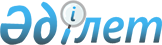 О внесении изменений в решение маслихата от 7 декабря 2012 года № 101 "Об областном бюджете Костанайской области на 2013-2015 годы"
					
			Утративший силу
			
			
		
					Решение маслихата Костанайской области от 9 октября 2013 года № 200. Зарегистрировано Департаментом юстиции Костанайской области 12 октября 2013 года № 4239. Утратило силу в связи с истечением срока действия (письмо Костанайского областного маслихата от 22 января 2014 года № 21)

      Сноска. Утратило силу в связи с истечением срока действия (письмо Костанайского областного маслихата от 22.01.2014 № 21).      В соответствии со статьей 106 Бюджетного кодекса Республики Казахстан от 4 декабря 2008 года Костанайский областной маслихат РЕШИЛ:



      1. Внести в решение маслихата от 7 декабря 2012 года № 101 "Об областном бюджете Костанайской области на 2013-2015 годы" (зарегистрировано в Реестре государственной регистрации нормативных правовых актов № 3930, опубликовано 22 декабря 2012 года в газете "Костанайские новости") следующие изменения:



      пункт 1 указанного решения изложить в новой редакции:

      "1. Утвердить бюджет Костанайской области на 2013-2015 годы согласно приложениям 1, 2 и 3 соответственно, в том числе на 2013 год, в следующих объемах:



      1) доходы – 107192098,7 тысячи тенге, в том числе по:

      налоговым поступлениям – 5188088,1 тысячи тенге;

      неналоговым поступлениям – 930735,1 тысячи тенге;

      поступления от продажи основного капитала – 9055,3 тысячи тенге;

      поступлениям трансфертов – 101064220,2 тысячи тенге;



      2) затраты – 107334761,9 тысячи тенге;



      3) чистое бюджетное кредитование – 1866663,1 тысячи тенге, в том числе:

      бюджетные кредиты – 2401581,0 тысяча тенге;

      погашение бюджетных кредитов – 534917,9 тысячи тенге;



      4) сальдо по операциям с финансовыми активами – 211256,8 тысячи тенге, в том числе:

      приобретение финансовых активов – 212015,0 тысяч тенге;



      5) дефицит (профицит) бюджета – - 2220583,1 тысячи тенге;



      6) финансирование дефицита (использование профицита) бюджета – 2220583,1 тысячи тенге.";



      пункт 4-1 указанного решения изложить в новой редакции:

      "4-1. Учесть, что в областном бюджете на 2013 год предусмотрен возврат целевых трансфертов в следующих размерах:

      в республиканский бюджет в сумме 215033,0 тысячи тенге, в том числе из областного бюджета в сумме 64579,7 тысячи тенге и из бюджетов районов и городов в сумме 150453,3 тысячи тенге;

      в областной бюджет из бюджетов районов и городов в сумме 22220,6 тысяч тенге.

      Поступление в областной бюджет указанных сумм возврата целевых трансфертов из бюджетов районов и городов определяется на основании постановления акимата Костанайской области.";



      приложения 1, 2, 3 к указанному решению изложить в новой редакции согласно приложениям 1, 2, 3 к настоящему решению.



      2. Настоящее решение вводится в действие с 1 января 2013 года.      Председатель сессии                        А. Жалгасов      Исполняющий обязанности

      секретаря Костанайского

      областного маслихата                       К. Джаманбалин      СОГЛАСОВАНО      Руководитель государственного

      учреждения "Управление экономики

      и бюджетного планирования

      акимата Костанайской области"

      _____________ Г. Кисленкова

 

Приложение 1           

к решению маслихата        

от 9 октября 2013 года № 200  Приложение 1           

к решению маслихата       

от 7 декабря 2012 года № 101   Областной бюджет Костанайской области на 2013 год

Приложение 2           

к решению маслихата        

от 9 октября 2013 года № 200  Приложение 2           

к решению маслихата        

от 7 декабря 2012 года № 101   Областной бюджет Костанайской области на 2014 год

Приложение 3           

к решению маслихата        

от 9 октября 2013 года № 200  Приложение 3           

к решению маслихата        

от 7 декабря 2012 года № 101   Областной бюджет Костанайской области на 2015 год
					© 2012. РГП на ПХВ «Институт законодательства и правовой информации Республики Казахстан» Министерства юстиции Республики Казахстан
				КатегорияКатегорияКатегорияКатегорияКатегорияСумма,

тысяч тенгеКлассКлассКлассКлассСумма,

тысяч тенгеПодклассПодклассПодклассСумма,

тысяч тенгеНаименованиеСумма,

тысяч тенгеI. Доходы107 192 098,71000Налоговые поступления5 188 088,110500Внутренние налоги на товары, работы

и услуги5 188 088,110530Поступления за использование

природных и других ресурсов5 187 781,8400Сборы за ведение предпринимательской

и профессиональной деятельности306,32000Неналоговые поступления930 735,120100Доходы от государственной

собственности86 341,820110Поступления части чистого дохода

государственных предприятий30 177,720130Дивиденды на государственные пакеты

акций, находящиеся в государственной

собственности16 026,04Доходы на доли участия в юридических

лицах, находящиеся в государственной

собственности3 709,920150Доходы от аренды имущества,

находящегося в государственной

собственности28 219,420160Вознаграждения за размещение

бюджетных средств на банковских

счетах2 284,720170Вознаграждения по кредитам, выданным

из государственного бюджета5 924,120200Поступления от реализации товаров

(работ, услуг) государственными

учреждениями, финансируемыми из

государственного бюджета2 482,220210Поступления от реализации товаров

(работ, услуг) государственными

учреждениями, финансируемыми из

государственного бюджета2 482,220400Штрафы, пени, санкции, взыскания,

налагаемые государственными

учреждениями, финансируемыми из

государственного бюджета, а также

содержащимися и финансируемыми из

бюджета (сметы расходов)

Национального Банка Республики

Казахстан658 809,320410Штрафы, пени, санкции, взыскания,

налагаемые государственными

учреждениями, финансируемыми из

государственного бюджета, а также

содержащимися и финансируемыми из

бюджета (сметы расходов)

Национального Банка Республики

Казахстан, за исключением

поступлений от организаций нефтяного

сектора658 809,306Прочие неналоговые поступления183 101,81Прочие неналоговые поступления183 101,83000Поступления от продажи основного

капитала9 055,330100Продажа государственного имущества,

закрепленного за государственными

учреждениями9 055,330110Продажа государственного имущества,

закрепленного за государственными

учреждениями9 055,34000Поступления трансфертов101 064 220,240100Трансферты из нижестоящих органов

государственного управления9 471 019,240120Трансферты из районных (городских)

бюджетов9 471 019,240200Трансферты из вышестоящих органов

государственного управления91 593 201,040210Трансферты из республиканского

бюджета91 593 201,0Функциональная группаФункциональная группаФункциональная группаФункциональная группаФункциональная группаСумма,

тысяч тенгеФункциональная подгруппаФункциональная подгруппаФункциональная подгруппаФункциональная подгруппаСумма,

тысяч тенгеАдминистратор бюджетных программАдминистратор бюджетных программАдминистратор бюджетных программСумма,

тысяч тенгеПрограммаПрограммаСумма,

тысяч тенгеНаименованиеСумма,

тысяч тенгеII. Затраты107 334 761,901000Государственные услуги общего

характера1 279 281,001100Представительные, исполнительные

и другие органы, выполняющие

общие функции государственного

управления659 546,50111100Аппарат маслихата области44 384,4011110001Услуги по обеспечению

деятельности маслихата области43 944,4011110003Капитальные расходы

государственных органов440,00111200Аппарат акима области468 850,1011120001Услуги по обеспечению

деятельности акима области416 420,0011120004Капитальные расходы

государственного органа5 562,8011120007Капитальные расходы

подведомственных государственных

учреждений и организаций5 700,0009Обеспечение и проведение выборов

акимов городов районного

значения, сел, поселков,

сельских округов41 167,3282Ревизионная комиссия области146 312,0001Услуги по обеспечению

деятельности ревизионной

комиссии области145 098,0003Капитальные расходы

государственного органа1 214,001200Финансовая деятельность493 291,70122570Управление финансов области493 291,7001Услуги по реализации

государственной политики в

области исполнения местного

бюджета и управления

коммунальной собственностью130 571,0009Приватизация, управление

коммунальным имуществом,

постприватизационная

деятельность и регулирование

споров, связанных с этим2 836,0010Учет, хранение, оценка и

реализация имущества,

поступившего в коммунальную

собственность291,0013Капитальные расходы

государственного органа3 435,7113Целевые текущие трансферты из

местных бюджетов356 158,001500Планирование и статистическая

деятельность126 442,80152580Управление экономики и

бюджетного планирования области126 442,8015258001Услуги по реализации

государственной политики в

области формирования и развития

экономической политики, системы

государственного планирования и

управления области122 874,0015258005Капитальные расходы

государственного органа3 568,802000Оборона62 103,302100Военные нужды28 601,0120Аппарат акима области11 430,9010Мероприятия в рамках исполнения

всеобщей воинской обязанности8 179,0011Подготовка территориальной

обороны и территориальная

оборона областного масштаба3 251,90212500Управление по мобилизационной

подготовке, гражданской обороне,

организации предупреждения и

ликвидации аварий и стихийных

бедствий области17 170,1021250003Мероприятия в рамках исполнения

всеобщей воинской обязанности9 657,0021250007Подготовка территориальной

обороны и территориальная

оборона областного масштаба7 513,102200Организация работы по

чрезвычайным ситуациям33 502,30222500Управление по мобилизационной

подготовке, гражданской обороне,

организации предупреждения и

ликвидации аварий и стихийных

бедствий области33 502,3022250001Услуги по реализации

государственной политики на

местном уровне в области

мобилизационной подготовки,

гражданской обороны, организации

предупреждения и ликвидации

аварий и стихийных бедствий20 580,7022250004Мероприятия гражданской обороны

областного масштаба3 406,9022250006Предупреждение и ликвидация

чрезвычайных ситуаций областного

масштаба9 014,7009Капитальные расходы

государственного органа500,003000Общественный порядок,

безопасность, правовая,

судебная,

уголовно-исполнительная

деятельность6 174 975,003100Правоохранительная деятельность6 174 975,00312520Исполнительный орган внутренних

дел, финансируемый из областного

бюджета6 174 975,031252001Услуги по реализации

государственной политики в

области обеспечения охраны

общественного порядка и

безопасности на территории

области5 503 088,0031252003Поощрение граждан, участвующих в

охране общественного порядка3 782,0006Капитальные расходы

государственного органа520 227,0008Обеспечение безопасности

дорожного движения2 780,0013Услуги по размещению лиц, не

имеющих определенного места

жительства и документов56 250,0014Организация содержания лиц,

арестованных в административном

порядке51 772,0015Организация содержания служебных

животных37 076,004000Образование12 485 418,304100Дошкольное воспитание и обучение1 624 040,00422610Управление образования области1 624 040,0027Целевые текущие трансферты

бюджетам районов (городов

областного значения) на

реализацию государственного

образовательного заказа в

дошкольных организациях

образования1 201 643,0045Целевые текущие трансферты

бюджетам районов (городов

областного значения) на

увеличение размера доплаты за

квалификационную категорию

учителям школ и воспитателям

дошкольных организаций

образования422 397,004200Начальное, основное среднее и

общее среднее образование2 783 387,30422600Управление туризма, физической

культуры и спорта области1 280,0042260006Дополнительное образование для

детей и юношества по спорту1 280,00422610Управление образования области1 764 915,0042261003Общеобразовательное обучение по

специальным образовательным

учебным программам1 004 260,0042261006Общеобразовательное обучение

одаренных детей в

специализированных организациях

образования410 961,0048Целевые текущие трансферты

бюджетам районов (городов

областного значения) на

оснащение учебным оборудованием

кабинетов физики, химии,

биологии в государственных

учреждениях основного среднего и

общего среднего образования163 880,0061Целевые текущие трансферты

бюджетам районов (городов

областного значения) на

повышение оплаты труда учителям,

прошедшим повышение квалификации

по трехуровневой системе185 814,02850Управление физической культуры и

спорта области1 017 192,3260006Дополнительное образование для

детей и юношества по спорту1 017 192,304400Техническое и профессиональное,

послесреднее образование4 912 568,00442530Управление здравоохранения

области189 118,0044253043Подготовка специалистов в

организациях технического и

профессионального, послесреднего

образования189 118,00442610Управление образования области4 723 450,0024Подготовка специалистов в

организациях технического и

профессионального образования4 602 784,0044261025Подготовка специалистов в

организациях послесреднего

образования120 666,004500Переподготовка и повышение

квалификации специалистов97 205,00452520Исполнительный орган внутренних

дел, финансируемый из областного

бюджета89 223,0045252007Повышение квалификации и

переподготовка кадров89 223,00452530Управление здравоохранения

области7 982,0045253003Повышение квалификации и

переподготовка кадров7 982,004900Прочие услуги в области

образования3 068 218,00492610Управление образования области2 081 497,0049261001Услуги по реализации

государственной политики на

местном уровне в области

образования93 735,0042261004Информатизация системы

образования в областных

государственных учреждениях

образования21 189,0042261005Приобретение и доставка

учебников, учебно-методических

комплексов для областных

государственных учреждений

образования9 063,0042261007Проведение школьных олимпиад,

внешкольных мероприятий и

конкурсов областного масштаба252 042,0049261011Обследование психического

здоровья детей и подростков и

оказание

психолого-медико-педагогической

консультативной помощи населению130 001,0013Капитальные расходы

государственного органа1 970,0029Методическая работа33 924,0033Целевые текущие трансферты

бюджетам районов (городов

областного значения) на

ежемесячную выплату денежных

средств опекунам (попечителям)

на содержание ребенка-сироты

(детей-сирот) и ребенка (детей),

оставшегося без попечения

родителей319 726,0042Целевые текущие трансферты

бюджетам районов (городов

областного значения) на

обеспечение оборудованием,

программным обеспечением

детей-инвалидов, обучающихся на

дому12 765,0067Капитальные расходы

подведомственных государственных

учреждений и организаций1 044 538,049261113Целевые текущие трансферты из

местных бюджетов142 544,0114Целевые трансферты на развитие

из местных бюджетов20 000,00492710Управление строительства области976 106,0007Целевые трансферты на развитие

бюджетам районов (городов

областного значения) на

строительство и реконструкцию

объектов образования976 106,0276Управление по защите прав детей

области10 615,0001Услуги по реализации

государственной политики в

области защиты прав детей на

местном уровне10 615,005000Здравоохранение22 318 826,005200Охрана здоровья населения1 017 985,00522530Управление здравоохранения

области1 017 985,0052253005Производство крови, ее

компонентов и препаратов для

местных организаций

здравоохранения644 139,0052253006Услуги по охране материнства и

детства260 591,0052253007Пропаганда здорового образа

жизни113 255,005300Специализированная медицинская

помощь14 650 879,00532530Управление здравоохранения

области14 650 879,0053253009Оказание медицинской помощи

лицам, страдающим туберкулезом,

инфекционными заболеваниями,

психическими расстройствами и

расстройствами поведения, в том

числе связанные с употреблением

психоактивных веществ3 833 592,0053253019Обеспечение больных туберкулезом

противотуберкулезными

препаратами317 750,0053253020Обеспечение больных диабетом

противодиабетическими

препаратами385 853,0053253021Обеспечение онкогематологических

больных химиопрепаратами182 495,0053253022Обеспечение лекарственными

средствами больных с хронической

почечной недостаточностью,

аутоиммунными, орфанными

заболеваниями, иммунодефицитными

состояниями, а также больных

после трансплантации почек201 541,0026Обеспечение факторами

свертывания крови больных

гемофилией325 009,0027Централизованный закуп вакцин и

других медицинских

иммунобиологических препаратов

для проведения

иммунопрофилактики населения787 690,0036Обеспечение тромболитическими

препаратами больных с острым

инфарктом миокарда44 632,0046Оказание медицинской помощи

онкологическим больным в рамках

гарантированного объема

бесплатной медицинской помощи1 948 399,0048Оказание медицинской помощи

населению в рамках

гарантированного объема

бесплатной медицинской помощи

субъектами здравоохранения

районного значения и села6 623 918,005400Поликлиники4 120 558,00542530Управление здравоохранения

области4 120 558,0054253010Оказание

амбулаторно-поликлинической

помощи населению за исключением

медицинской помощи, оказываемой

из средств республиканского

бюджета, в медицинских

организациях, за исключением

субъектов здравоохранения

районного значения и села3 410 750,0054253014Обеспечение лекарственными

средствами и специализированными

продуктами детского и лечебного

питания отдельных категорий

населения на амбулаторном уровне443 765,0045Обеспечение лекарственными

средствами на льготных условиях

отдельных категорий граждан на

амбулаторном уровне лечения266 043,005500Другие виды медицинской помощи684 580,00552530Управление здравоохранения

области684 580,0055253011Оказание скорой медицинской

помощи и санитарная авиация, за

исключением оказываемой за счет

средств республиканского бюджета

и субъектами здравоохранения

районного значения и села630 588,055253029Областные базы спецмедснабжения53 992,005900Прочие услуги в области

здравоохранения1 844 824,00592530Управление здравоохранения

области1 495 162,0059253001Услуги по реализации

государственной политики на

местном уровне в области

здравоохранения114 154,0059253008Реализация мероприятий по

профилактике и борьбе со СПИД в

Республике Казахстан196 871,0059253013Проведение

патологоанатомического вскрытия90 292,0059253016Обеспечение граждан бесплатным

или льготным проездом за пределы

населенного пункта на лечение11 648,0059253018Информационно-аналитические

услуги в области здравоохранения23 113,059253030Капитальные расходы

государственных органов

здравоохранения14 140,0033Капитальные расходы медицинских

организаций здравоохранения1 044 944,00592710Управление строительства области349 662,0059271038Строительство и реконструкция

объектов здравоохранения90,0083Строительство врачебных

амбулаторий и

фельдшерско-акушерских пунктов,

расположенных в сельских

населенных пунктах в рамках

Дорожной карты занятости 2020349 572,006000Социальная помощь и социальное

обеспечение3 216 859,006100Социальное обеспечение2 524 187,20612560Управление координации занятости

и социальных программ области1 619 343,2061256002Предоставление специальных

социальных услуг для престарелых

и инвалидов в медико-социальных

учреждениях (организациях)

общего типа548 403,2061256013Предоставление специальных

социальных услуг для инвалидов с

психоневрологическими

заболеваниями, в

психоневрологических

медико-социальных учреждениях

(организациях)706 127,0061256014Предоставление специальных

социальных услуг для

престарелых, инвалидов, в том

числе детей-инвалидов, в

реабилитационных центрах116 032,0061256015Предоставление специальных

социальных услуг для

детей-инвалидов с

психоневрологическими

патологиями в детских

психоневрологических

медико-социальных учреждениях

(организациях)248 781,00612610Управление образования области844 393,0061261015Социальное обеспечение сирот,

детей, оставшихся без попечения

родителей812 621,0037Социальная реабилитация31 772,00612710Управление строительства области60 451,0061271039Строительство и реконструкция

объектов социального обеспечения60 451,006200Социальная помощь259 159,00622560Управление координации занятости

и социальных программ области259 159,0062256003Социальная поддержка инвалидов259 159,006900Прочие услуги в области

социальной помощи и социального

обеспечения433 512,80692560Управление координации занятости

и социальных программ области433 512,8069256001Услуги по реализации

государственной политики на

местном уровне в области

обеспечения занятости и

реализации социальных программ

для населения124 909,0007Капитальные расходы

государственного органа738,0017Целевые текущие трансферты

бюджетам районов (городов

областного значения) на введение

стандартов специальных

социальных услуг25 357,0018Размещение государственного

социального заказа в

неправительственном секторе10 723,0026Целевые текущие трансферты

бюджетам районов (городов

областного значения) на развитие

сети отделений дневного

пребывания в медико-социальных

учреждениях35 725,0067Капитальные расходы

подведомственных государственных

учреждений и организаций211 060,8113Целевые текущие трансферты из

местных бюджетов25 000,007000Жилищно-коммунальное хозяйство11 596 950,807100Жилищное хозяйство2 934 124,1253Управление здравоохранения

области39 164,0047Ремонт объектов в рамках

развития городов и сельских

населенных пунктов по Дорожной

карте занятости 202039 164,0261Управление образования области72 599,8062Целевые текущие трансферты

бюджетам районов (городов

областного значения) на развитие

городов и сельских населенных

пунктов в рамках Дорожной карты

занятости 202072 599,8268Управление пассажирского

транспорта и автомобильных дорог

области25 499,0021Целевые текущие трансферты

бюджетам районов (городов

областного значения) на развитие

городов и сельских населенных

пунктов в рамках Дорожной карты

занятости 202025 499,00712710Управление строительства области2 796 861,3071271014Целевые трансферты на развитие

бюджетам районов (городов

областного значения) на

проектирование, строительство и

(или) приобретение жилья

коммунального жилищного фонда1 170 000,0027Целевые трансферты на развитие

бюджетам районов (городов

областного значения) на

проектирование, развитие,

обустройство и (или)

приобретение

инженерно-коммуникационной

инфраструктуры1 618 009,0073Целевые трансферты на развитие

бюджетам районов (городов

областного значения) на развитие

сельских населенных пунктов в

рамках Дорожной карты занятости

20208 852,307200Коммунальное хозяйство8 662 826,70722710Управление строительства области4 429 991,1072271013Целевые трансферты на развитие

бюджетам районов (городов

областного значения) на развитие

коммунального хозяйства454 218,0058Целевые трансферты на развитие

бюджетам районов (городов

областного значения) на развитие

системы водоснабжения в сельских

населенных пунктах3 975 773,1227900Управление энергетики и

жилищно-коммунального хозяйства

области4 232 835,62001Услуги по реализации

государственной политики на

местном уровне в области

энергетики и

жилищно-коммунального хозяйства63 747,0004Газификация населенных пунктов335 737,2005Капитальные расходы

государственного органа2 100,0010Целевые трансферты на развитие

бюджетам районов (городов

областного значения) на развитие

системы водоснабжения и

водоотведения1 628 747,0014Целевые трансферты на развитие

бюджетам районов (городов

областного значения) на развитие

коммунального хозяйства1 848 488,0038Развитие коммунального хозяйства75 842,6113Целевые текущие трансферты из

местных бюджетов278 173,808000Культура, спорт, туризм и

информационное пространство3 781 750,108100Деятельность в области культуры995 539,70812620Управление культуры области995 539,7081262001Услуги по реализации

государственной политики на

местном уровне в области

культуры51 775,0081262003Поддержка культурно-досуговой

работы99 332,0081262005Обеспечение сохранности

историко-культурного наследия и

доступа к ним195 454,0081262007Поддержка театрального и

музыкального искусства564 431,0081262011Капитальные расходы

государственного органа85,0032Капитальные расходы

подведомственных государственных

учреждений и организаций6 074,4113Целевые текущие трансферты из

местных бюджетов78 388,308200Спорт1 851 293,6082271000Управление строительства области261 192,9082271017Развитие объектов спорта и

туризма103 192,9082271034Целевые трансферты на развитие

бюджетам районов (городов

областного значения) на развитие

объектов спорта158 000,02850Управление физической культуры и

спорта области1 590 100,7260001Услуги по реализации

государственной политики на

местном уровне в сфере

физической культуры и спорта24 448,0260002Проведение спортивных

соревнований на областном уровне211 800,0260003Подготовка и участие членов

областных сборных команд по

различным видам спорта на

республиканских и международных

спортивных соревнованиях232,0005Капитальные расходы

государственного органа901,4032Капитальные расходы

подведомственных государственных

учреждений и организаций2 295,0260113Целевые текущие трансферты из

местных бюджетов60 113,308300Информационное пространство737 183,00832590Управление архивов и

документации области237 857,0083259001Услуги по реализации

государственной политики на

местном уровне по управлению

архивным делом24 448,0083259002Обеспечение сохранности

архивного фонда211 800,0005Капитальные расходы

государственного органа232,0032Капитальные расходы

подведомственных государственных

учреждений и организаций1 377,00832620Управление культуры области202 261,0083262008Обеспечение функционирования

областных библиотек202 261,00832630Управление внутренней политики

области232 088,0083263007Услуги по проведению

государственной информационной

политики232 088,00832640Управление по развитию языков

области64 977,0083264001Услуги по реализации

государственной политики на

местном уровне в области

развития языков32 411,5083264002Развитие государственного языка

и других языков народа

Казахстана29 970,5003Капитальные расходы

государственного органа300,0032Капитальные расходы

подведомственных государственных

учреждений и организаций2 295,008400Туризм7 062,02660Управление предпринимательства и

индустриально-инновационного

развития области7 062,0265021Регулирование туристской

деятельности7 062,008900Прочие услуги по организации

культуры, спорта, туризма и

информационного пространства190 671,80892630Управление внутренней политики

области102 516,0089263001Услуги по реализации

государственной, внутренней

политики на местном уровне101 391,0005Капитальные расходы

государственного органа1 125,0283Управление по вопросам

молодежной политики области88 155,8001Услуги по реализации молодежной

политики на местном уровне25 424,0003Капитальные расходы

государственного органа7 877,8005Реализация мероприятий в сфере

молодежной политики54 854,009Топливно-энергетический комплекс

и недропользование802 708,09Прочие услуги в области

топливно-энергетического

комплекса и недропользования802 708,0279Управление энергетики и

жилищно-коммунального хозяйства

области802 708,0011Целевые трансферты на развитие

бюджетам районов (городов

областного значения) на развитие

теплоэнергетической системы27 155,0071Развитие газотранспортной

системы775 553,010000Сельское, водное, лесное, рыбное

хозяйство, особо охраняемые

природные территории, охрана

окружающей среды и животного

мира, земельные отношения13 511 764,610100Сельское хозяйство10 538 715,61012550Управление сельского хозяйства

области10 414 558,6101255001Услуги по реализации

государственной политики на

местном уровне в сфере сельского

хозяйства112 480,0101255002Поддержка семеноводства460 830,1003Капитальные расходы

государственного органа5 739,5101255010Государственная поддержка

племенного животноводства963 361,0101255011Государственная поддержка

повышения урожайности и качества

производимых

сельскохозяйственных культур1 772 793,9013Субсидирование повышения

продуктивности и качества

продукции животноводства2 598 641,0101255014Субсидирование стоимости услуг

по доставке воды

сельскохозяйственным

товаропроизводителям1 102,0101255018Обезвреживание пестицидов

(ядохимикатов)3 491,0020Удешевление стоимости

горюче-смазочных материалов и

других товарно-материальных

ценностей, необходимых для

проведения весенне-полевых и

уборочных работ2 593 127,1030Централизованный закуп

ветеринарных препаратов по

профилактике и диагностике

энзоотических болезней животных,

услуг по их профилактике и

диагностике, организация их

хранения и транспортировки

(доставки) местным

исполнительным органам районов

(городов областного значения)11 993,0031Централизованный закуп изделий и

атрибутов ветеринарного

назначения для проведения

идентификации

сельскохозяйственных животных,

ветеринарного паспорта на

животное и их транспортировка

(доставка) местным

исполнительным органам районов

(городов областного значения)73 000,0036Повышение экономической

доступности гербицидов1 818 000,0258Управление экономики и

бюджетного планирования области124 157,0099Целевые текущие трансферты

бюджетам районов (городов

областного значения) на

реализацию мер по оказанию

социальной поддержки

специалистов124 157,010200Водное хозяйство456 553,21022540Управление природных ресурсов и

регулирования природопользования

области16 905,2102254003Обеспечение функционирования

водохозяйственных сооружений,

находящихся в коммунальной

собственности16 905,2279Управление энергетики и

жилищно-коммунального хозяйства

области439 648,0032Субсидирование стоимости услуг

по подаче питьевой воды из особо

важных групповых и локальных

систем водоснабжения, являющихся

безальтернативными источниками

питьевого водоснабжения439 648,010300Лесное хозяйство636 737,01032540Управление природных ресурсов и

регулирования природопользования

области636 737,0103254005Охрана,защита,воспроизводство

лесов и лесоразведение622 714,0103254006Охрана животного мира14 023,010500Охрана окружающей среды130 568,81052540Управление природных ресурсов и

регулирования природопользования

области130 568,8105254001Услуги по реализации

государственной политики в сфере

охраны окружающей среды на

местном уровне63 050,0105254008Мероприятия по охране окружающей

среды61 026,8013Капитальные расходы

государственного органа621,0032Капитальные расходы

подведомственных государственных

учреждений и организаций5 871,010600Земельные отношения42 703,01062510Управление земельных отношений

области42 703,0106251001Услуги по реализации

государственной политики в

области регулирования земельных

отношений на территории области42 573,0106251010Капитальные расходы

государственного органа130,09Прочие услуги в области

сельского, водного, лесного,

рыбного хозяйства, охраны

окружающей среды и земельных

отношений1 706 487,0255Управление сельского хозяйства

области1 706 487,0019Услуги по распространению и

внедрению инновационного опыта12 250,0026Целевые текущие трансферты

бюджетам районов (городов

областного значения) на

проведение противоэпизоотических

мероприятий678 263,0028Услуги по транспортировке

ветеринарных препаратов до

пункта временного хранения3 012,0040Централизованный закуп средств

индивидуальной защиты

работников, приборов,

инструментов, техники,

оборудования и инвентаря для

материально-технического

оснащения государственных

ветеринарных организаций1 012 962,011000Промышленность, архитектурная,

градостроительная и строительная

деятельность199 698,011200Архитектурная, градостроительная

и строительная деятельность199 698,01122710Управление строительства области43 877,0112271001Услуги по реализации

государственной политики на

местном уровне в области

строительства43 151,0112271005Капитальные расходы

государственных органов726,01122720Управление архитектуры и

градостроительства области155 821,0112272001Услуги по реализации

государственной политики в

области архитектуры и

градостроительства на местном

уровне32 643,0112272004Капитальные расходы

государственного органа4 895,0112272113Целевые текущие трансферты из

местных бюджетов118 283,012000Транспорт и коммуникации8 072 588,612100Автомобильный транспорт7 848 356,61212680Управление пассажирского

транспорта и автомобильных дорог

области7 848 356,6002Развитие транспортной

инфраструктуры2 804 853,6121268003Обеспечение функционирования

автомобильных дорог1 357 328,0121268007Целевые трансферты на развитие

бюджетам районов (городов

областного значения) на развитие

транспортной инфраструктуры2 116 483,0025Капитальный и средний ремонт

автомобильных дорог областного

значения и улиц населенных

пунктов1 569 692,012900Прочие услуги в сфере транспорта

и коммуникаций224 232,01292680Управление пассажирского

транспорта и автомобильных дорог

области224 232,0129268001Услуги по реализации

государственной политики на

местном уровне в области

транспорта и коммуникаций48 093,0129268005Субсидирование пассажирских

перевозок по социально значимым

межрайонным (междугородним)

сообщениям126 367,0011Капитальные расходы

государственного органа1 100,0129268113Целевые текущие трансферты из

местных бюджетов48 672,013000Прочие4 511 808,413900Прочие4 511 808,41392570Управление финансов области101 949,3139257012Резерв местного исполнительного

органа области101 949,31392580Управление экономики и

бюджетного планирования области503 104,3139258003Разработка или корректировка

технико-экономического

обоснования местных бюджетных

инвестиционных проектов и

концессионных проектов и

проведение его экспертизы,

консультативное сопровождение

концессионных проектов32 450,3020Целевые текущие трансферты

бюджетам районов (городов

областного значения) на

реализацию мер по содействию

экономическому развитию регионов

в рамках Программы "Развитие

регионов"339 689,0047Целевые текущие трансферты

бюджетам районов (городов

областного значения) на

увеличение штатной численности

местных исполнительных органов130 965,0266Управление предпринимательства и

индустриально-инновационного

развития области1 546 084,0001Услуги по реализации

государственной политики на

местном уровне в области

развития предпринимательства и

индустриально-инновационной

деятельности70 415,0003Капитальные расходы

государственного органа3 069,0005Поддержка частного

предпринимательства в рамках

программы "Дорожная карта

бизнеса - 2020"569 033,5265010Субсидирование процентной ставки

по кредитам в рамках программы

"Дорожная карта бизнеса - 2020"841 206,2265011Частичное гарантирование

кредитов малому и среднему

бизнесу в рамках программы

"Дорожная карта бизнеса - 2020"36 584,5265012Сервисная поддержка ведения

бизнеса в рамках программы

"Дорожная карта бизнеса - 2020"25 775,8268Управление пассажирского

транспорта и автомобильных дорог

области761 108,0084Целевые трансферты на развитие

бюджетам районов (городов

областного значения) на

реализацию бюджетных

инвестиционных проектов в рамках

Программы развития моногородов

на 2012-2020 годы761 108,0269Управление по делам религий

области8 360,0001Услуги по реализации государственной политики в сфере религиозной деятельности на местном уровне8 360,0271Управление строительства области1 065 100,0051Развитие индустриальной

инфраструктуры в рамках

программы "Дорожная карта

бизнеса - 2020 года"627 754,0077Целевые трансферты на развитие

бюджетам районов (городов

областного значения) на развитие

инженерной инфраструктуры в

рамках Программы "Развитие

регионов"305 884,0084Целевые трансферты на развитие

бюджетам районов (городов

областного значения) на

реализацию бюджетных

инвестиционных проектов в рамках

Программы развития моногородов

на 2012-2020 годы131 462,0279Управление энергетики и

жилищно-коммунального хозяйства

области526 102,8037Развитие инженерной

инфраструктуры в рамках

Программы "Развитие регионов"173 302,0084Целевые трансферты на развитие

бюджетам районов (городов

областного значения) на

реализацию бюджетных

инвестиционных проектов в рамках

Программы развития моногородов

на 2012-2020 годы278 306,2085Реализация бюджетных

инвестиционных проектов в рамках

Программы развития моногородов

на 2012-2020 годы74 494,614000Обслуживание долга583,214100Обслуживание долга583,21412570Управление финансов области583,2016Обслуживание долга местных

исполнительных органов по

выплате вознаграждений и иных

платежей по займам из

республиканского бюджета583,215000Трансферты19 319 447,615100Трансферты19 319 447,61512570Управление финансов области19 319 447,6151257007Субвенции18 230 381,0151257011Возврат неиспользованных

(недоиспользованных) целевых

трансфертов215 033,0017Возврат, использованных не по

целевому назначению целевых

трансфертов47 777,6024Целевые текущие трансферты в

вышестоящие бюджеты в связи с

передачей функций

государственных органов из

нижестоящего уровня

государственного управления в

вышестоящий826 256,0III. Чистое бюджетное

кредитование1 866 663,1Бюджетные кредиты2 401 581,006Социальная помощь и социальное

обеспечение849 000,09Прочие услуги в области

социальной помощи и социального

обеспечения849 000,0266Управление предпринимательства и

индустриально-инновационного

развития области849 000,0006Предоставление бюджетных

кредитов для содействия развитию

предпринимательства на селе в

рамках Дорожной карты занятости

2020849 000,007000Жилищно-коммунальное хозяйство700 000,007100Жилищное хозяйство700 000,00712710Управление строительства области700 000,0071271009Кредитование бюджетов районов

(городов областного значения) на

проектирование, строительство и

(или) приобретение жилья700 000,010000Сельское, водное, лесное, рыбное

хозяйство, особо охраняемые

природные территории, охрана

окружающей среды и животного

мира, земельные отношения607 581,010100Сельское хозяйство607 581,01012580Управление экономики и

бюджетного планирования области607 581,0007Бюджетные кредиты местным

исполнительным органам для

реализации мер социальной

поддержки специалистов607 581,013Прочие245 000,09Прочие245 000,0266Управление предпринимательства и

индустриально-инновационного

развития области245 000,0015Кредитование бюджетов районов

(городов областного значения) на

содействие развитию

предпринимательства в

моногородах245 000,0Погашение бюджетных кредитов534 917,95000Погашение бюджетных кредитов534 917,950100Погашение бюджетных кредитов534 917,950110Погашение бюджетных кредитов,

выданных из государственного

бюджета532 770,6501103Погашение бюджетных кредитов,

выданных из областного бюджета

местным исполнительным органам

районов (городов областного

значения)507 770,6501115Погашение бюджетных кредитов,

выданных из областного бюджета

за счет внутренних источников

финансовым агентствам25 000,02Возврат сумм неиспользованных

бюджетных кредитов2 147,304Возврат из бюджетов районов

(городов областного значения)

неиспользованных бюджетных

кредитов, выданных из областного

бюджета2 147,3IV. Сальдо по операциям с

финансовыми активами211 256,8Приобретение финансовых активов212 015,013000Прочие212 015,013900Прочие212 015,0268Управление пассажирского

транспорта и автомобильных дорог

области159 659,0065Формирование или увеличение

уставного капитала юридических

лиц159 659,0279Управление энергетики и

жилищно-коммунального хозяйства

области52 356,0065Формирование или увеличение

уставного капитала юридических

лиц52 356,06000Поступления от продажи

финансовых активов государства758,260100Поступления от продажи

финансовых активов государства758,260110Поступления от продажи

финансовых активов внутри страны758,2601105Поступления от продажи

коммунальных государственных

учреждений и государственных

предприятий в виде

имущественного комплекса, иного

государственного имущества,

находящегося в оперативном

управлении или хозяйственном

ведении коммунальных

государственных предприятий758,2V. Дефицит (профицит) бюджета-2 220 583,1VI. Финансирование дефицита

(использование профицита)

бюджета2 220 583,1КатегорияКатегорияКатегорияКатегорияКатегорияСумма,

тысяч тенгеКлассКлассКлассКлассСумма,

тысяч тенгеПодклассПодклассПодклассСумма,

тысяч тенгеНаименованиеСумма,

тысяч тенгеI. Доходы102 241 807,01000Налоговые поступления6 309 354,010500Внутренние налоги на товары, работы

и услуги6 309 354,010530Поступления за использование

природных и других ресурсов6 309 354,02000Неналоговые поступления176 032,020100Доходы от государственной

собственности114 426,020110Поступления части чистого дохода

государственных предприятий4 183,020130Дивиденды на государственные пакеты

акций, находящиеся в

государственной собственности76 262,020150Доходы от аренды имущества,

находящегося в государственной

собственности28 734,020170Вознаграждения по кредитам,

выданным из государственного

бюджета5 247,020200Поступления от реализации товаров

(работ, услуг) государственными

учреждениями, финансируемыми из

государственного бюджета4 224,020210Поступления от реализации товаров

(работ, услуг) государственными

учреждениями, финансируемыми из

государственного бюджета4 224,020300Поступления денег от проведения

государственных закупок,

организуемых государственными

учреждениями, финансируемыми из

государственного бюджета93,020310Поступления денег от проведения

государственных закупок,

организуемых государственными

учреждениями, финансируемыми из

государственного бюджета93,020400Штрафы, пени, санкции, взыскания,

налагаемые государственными

учреждениями, финансируемыми из

государственного бюджета, а также

содержащимися и финансируемыми из

бюджета (сметы расходов)

Национального Банка Республики

Казахстан682,020410Штрафы, пени, санкции, взыскания,

налагаемые государственными

учреждениями, финансируемыми из

государственного бюджета, а также

содержащимися и финансируемыми из

бюджета (сметы расходов)

Национального Банка Республики

Казахстан, за исключением

поступлений682,006Прочие неналоговые поступления56 607,01Прочие неналоговые поступления56 607,03000Поступления от продажи основного

капитала20 607,030100Продажа государственного имущества,

закрепленного за государственными

учреждениями20 607,030110Продажа государственного имущества,

закрепленного за государственными

учреждениями20 607,04000Поступления трансфертов95 735 814,040100Трансферты из нижестоящих органов

государственного управления12 233 746,040120Трансферты из районных (городских)

бюджетов12 233 746,040200Трансферты из вышестоящих органов

государственного управления83 502 068,040210Трансферты из республиканского

бюджета83 502 068,0Функциональная группаФункциональная группаФункциональная группаФункциональная группаФункциональная группаСумма,

тысяч тенгеФункциональная подгруппаФункциональная подгруппаФункциональная подгруппаФункциональная подгруппаСумма,

тысяч тенгеАдминистратор бюджетных программАдминистратор бюджетных программАдминистратор бюджетных программСумма,

тысяч тенгеПрограммаПрограммаСумма,

тысяч тенгеНаименованиеСумма,

тысяч тенгеII. Затраты102 205 081,001000Государственные услуги общего

характера913 400,001100Представительные,

исполнительные и другие органы,

выполняющие общие функции

государственного управления614 515,00111100Аппарат маслихата области58 279,0011110001Услуги по обеспечению

деятельности маслихата области56 279,0011110003Капитальные расходы

государственного органа2 000,00111200Аппарат акима области398 642,0011120001Услуги по обеспечению

деятельности акима области392 642,0011120004Капитальные расходы

государственного органа6 000,0282Ревизионная комиссия области157 594,0001Услуги по обеспечению

деятельности ревизионной

комиссии области157 594,001200Финансовая деятельность168 080,00122570Управление финансов области168 080,0001Услуги по реализации

государственной политики в

области исполнения местного

бюджета и управления

коммунальной собственностью159 040,0009Приватизация, управление

коммунальным имуществом,

постприватизационная

деятельность и регулирование

споров, связанных с этим4 286,0010Учет, хранение, оценка и

реализация имущества,

поступившего в коммунальную

собственность1 499,0013Капитальные расходы

государственного органа3 255,001500Планирование и статистическая

деятельность130 805,00152580Управление экономики и

бюджетного планирования

области130 805,0015258001Услуги по реализации

государственной политики в

области формирования и развития

экономической политики, системы

государственного планирования и

управления области128 122,0015258005Капитальные расходы

государственного органа2 683,002000Оборона81 218,002100Военные нужды17 543,00212500Управление по мобилизационной

подготовке, гражданской

обороне, организации

предупреждения и ликвидации

аварий и стихийных бедствий

области17 543,0021250003Мероприятия в рамках исполнения

всеобщей воинской обязанности9 010,0021250007Подготовка территориальной

обороны и территориальная

оборона областного масштаба8 533,002200Организация работы по

чрезвычайным ситуациям63 675,00222500Управление по мобилизационной

подготовке, гражданской

обороне, организации

предупреждения и ликвидации

аварий и стихийных бедствий

области63 675,0022250001Услуги по реализации

государственной политики на

местном уровне в области

мобилизационной подготовки,

гражданской обороны,

организации предупреждения и

ликвидации аварий и стихийных

бедствий29 243,0022250004Мероприятия гражданской обороны

областного масштаба20 855,0022250006Предупреждение и ликвидация

чрезвычайных ситуаций

областного масштаба13 042,0009Капитальные расходы

государственного органа535,003000Общественный порядок,

безопасность, правовая,

судебная,

уголовно-исполнительная

деятельность5 392 710,003100Правоохранительная деятельность5 392 710,00312520Исполнительный орган внутренних

дел, финансируемый из

областного бюджета5 078 725,031252001Услуги по реализации

государственной политики в

области обеспечения охраны

общественного порядка и

безопасности на территории

области4 643 280,0031252003Поощрение граждан, участвующих

в охране общественного порядка4 046,0006Капитальные расходы

государственного органа300 000,0013Услуги по размещению лиц, не

имеющих определенного места

жительства и документов47 464,0014Организация содержания лиц,

арестованных в административном

порядке48 499,0015Организация содержания

служебных животных35 436,0271Управление строительства

области313 985,0003Развитие объектов органов

внутренних дел313 985,004000Образование8 932 582,904200Начальное, основное среднее и

общее среднее образование2 556 937,00422600Управление туризма, физической

культуры и спорта области1 057 795,0042260006Дополнительное образование для

детей и юношества по спорту1 057 795,00422610Управление образования области1 499 142,0042261003Общеобразовательное обучение по

специальным образовательным

учебным программам1 079 723,0042261006Общеобразовательное обучение

одаренных детей в

специализированных организациях

образования419 419,004400Техническое и профессиональное,

послесреднее образование5 412 087,00442530Управление здравоохранения

области194 482,0044253043Подготовка специалистов в

организациях технического и

профессионального,

послесреднего образования194 482,00442610Управление образования области5 217 605,0024Подготовка специалистов в

организациях технического и

профессионального образования4 983 277,0044261025Подготовка специалистов в

организациях послесреднего

образования234 328,004500Переподготовка и повышение

квалификации специалистов82 340,00452520Исполнительный орган внутренних

дел, финансируемый из

областного бюджета73 799,0045252007Повышение квалификации и

переподготовка кадров73 799,00452530Управление здравоохранения

области8 541,0045253003Повышение квалификации и

переподготовка кадров8 541,004900Прочие услуги в области

образования881 218,90492610Управление образования области742 002,9049261001Услуги по реализации

государственной политики

местном уровне в области

образования95 810,0042261004Информатизация системы

образования в областных

государственных учреждениях

образования71 887,0042261005Приобретение и доставка

учебников, учебно-методических

комплексов для областных

государственных учреждений

образования22 590,0042261007Проведение школьных олимпиад,

внешкольных мероприятий и

конкурсов областного масштаба246 081,0049261011Обследование психического

здоровья детей и подростков и

оказание

психолого-медико-педагогической

консультативной помощи

населению121 179,0013Капитальные расходы

государственного органа7 361,0029Методическая работа45 173,0049261113Целевые текущие трансферты из

местных бюджетов117 975,0114Целевые трансферты на развитие

из местных бюджетов13 946,90492710Управление строительства

области139 216,0007Целевые трансферты на развитие

бюджетам районов (городов

областного значения) на

строительство и реконструкцию

объектов образования139 216,005000Здравоохранение18 210 159,005200Охрана здоровья населения1 196 885,00522530Управление здравоохранения

области1 196 885,0052253005Производство крови, ее

компонентов и препаратов для

местных организаций

здравоохранения879 141,0052253006Услуги по охране материнства и

детства265 677,0052253007Пропаганда здорового образа

жизни52 067,005300Специализированная медицинская

помощь3 896 274,00532530Управление здравоохранения

области3 896 274,0053253009Оказание медицинской помощи

лицам, страдающим туберкулезом,

инфекционными заболеваниями,

психическими расстройствами и

расстройствами поведения, в том

числе связанные с употреблением

психоактивных веществ3 680 130,0053253020Обеспечение больных диабетом

противодиабетическими

препаратами81 895,0027Централизованный закуп вакцин и

других медицинских

иммунобиологических препаратов

для проведения

иммунопрофилактики населения80 039,0046Оказание медицинской помощи

онкологическим больным в рамках

гарантированного объема

бесплатной медицинской помощи54 210,005400Поликлиники6 474 199,00542530Управление здравоохранения

области6 474 199,0054253010Оказание

амбулаторно-поликлинической

помощи населению за исключением

медицинской помощи, оказываемой

из средств республиканского

бюджета, в медицинских

организациях, за исключением

субъектов здравоохранения

районного значения и села5 901 955,0054253014Обеспечение лекарственными

средствами и

специализированными продуктами

детского и лечебного питания

отдельных категорий населения

на амбулаторном уровне474 828,0045Обеспечение лекарственными

средствами на льготных условиях

отдельных категорий граждан на

амбулаторном уровне лечения97 416,005500Другие виды медицинской помощи1 014 665,00552530Управление здравоохранения

области1 014 665,0055253011Оказание скорой медицинской

помощи и санитарная авиация, за

исключением оказываемой за счет

средств республиканского

бюджета и субъектами

здравоохранения районного

значения и села958 660,055253029Областные базы спецмедснабжения56 005,005900Прочие услуги в области

здравоохранения5 628 136,00592530Управление здравоохранения

области1 031 348,0059253001Услуги по реализации

государственной политики на

местном уровне в области

здравоохранения115 265,0059253008Реализация мероприятий по

профилактике и борьбе со СПИД в

Республике Казахстан135 024,0059253013Проведение

патологоанатомического вскрытия94 439,0059253016Обеспечение граждан бесплатным

или льготным проездом за

пределы населенного пункта на

лечение11 928,0059253018Информационно-аналитические

услуги в области

здравоохранения23 177,059253030Капитальные расходы

государственных органов

здравоохранения1 488,0033Капитальные расходы медицинских

организаций здравоохранения650 027,00592710Управление строительства

области4 596 788,0059271038Строительство и реконструкция

объектов здравоохранения4 152 694,0083Строительство врачебных

амбулаторий и

фельдшерско-акушерских пунктов,

расположенных в сельских

населенных пунктах в рамках

Дорожной карты занятости 2020444 094,006000Социальная помощь и социальное

обеспечение3 432 360,006100Социальное обеспечение2 953 324,00612560Управление координации

занятости и социальных программ

области1 789 112,0061256002Предоставление специальных

социальных услуг для

престарелых и инвалидов в

медико-социальных учреждениях

(организациях) общего типа575 557,0061256013Предоставление специальных

социальных услуг для инвалидов

с психоневрологическими

заболеваниями, в

психоневрологических

медико-социальных учреждениях

(организациях)811 089,0061256014Предоставление специальных

социальных услуг для

престарелых, инвалидов, в том

числе детей-инвалидов, в

реабилитационных центрах124 584,0061256015Предоставление специальных

социальных услуг для

детей-инвалидов с

психоневрологическими

патологиями в детских

психоневрологических

медико-социальных учреждениях

(организациях)277 882,00612610Управление образования области891 560,0061261015Социальное обеспечение сирот,

детей, оставшихся без попечения

родителей859 110,0037Социальная реабилитация32 450,00612710Управление строительства

области272 652,0061271039Строительство и реконструкция

объектов социального

обеспечения272 652,006200Социальная помощь281 758,00622560Управление координации

занятости и социальных программ

области281 758,0062256003Социальная поддержка инвалидов281 758,006900Прочие услуги в области

социальной помощи и социального

обеспечения197 278,00692560Управление координации

занятости и социальных программ

области197 278,0069256001Услуги по реализации

государственной политики на

местном уровне в

обеспечения занятости и

реализации социальных программ

для населения104 720,0007Капитальные расходы

государственного органа976,0067Капитальные расходы

подведомственных

государственных учреждений и

организаций91 582,007000Жилищно-коммунальное хозяйство14 445 991,307100Жилищное хозяйство4 958 509,00712710Управление строительства

области4 958 509,0071271014Целевые трансферты на развитие

бюджетам районов (городов

областного значения) на

проектирование, строительство и

(или) приобретение жилья

коммунального жилищного фонда1 958 509,0027Целевые трансферты на развитие

бюджетам районов (городов

областного значения) на

проектирование, развитие,

обустройство и (или)

приобретение

инженерно-коммуникационной

инфраструктуры 3 000 000,007200Коммунальное хозяйство9 487 482,30722710Управление строительства

области6 205 498,3072271013Целевые трансферты на развитие

бюджетам районов (городов

областного значения) на

развитие коммунального

хозяйства129 555,3058Целевые трансферты на развитие

бюджетам районов (городов

областного значения) на

развитие системы водоснабжения

в сельских населенных пунктах6 075 943,0227900Управление энергетики и

жилищно-коммунального хозяйства

области3 281 984,02001Услуги по реализации

государственной политики на

местном уровне в области

энергетики и

жилищно-коммунального хозяйства54 399,0004Газификация населенных пунктов642 752,0010Целевые трансферты на развитие

бюджетам районов (городов

областного значения) на

развитие системы водоснабжения

и водоотведения926 338,0014Целевые трансферты на развитие

бюджетам районов (городов

областного значения) на

развитие коммунального

хозяйства953 610,0038Развитие коммунального

хозяйства493 225,0113Целевые текущие трансферты из

местных бюджетов211 660,008000Культура, спорт, туризм и

информационное пространство4 572 073,008100Деятельность в области культуры901 839,00812620Управление культуры области901 839,0081262001Услуги по реализации

государственной политики на

местном уровне в области

культуры51 065,0081262003Поддержка культурно-досуговой

работы126 287,0081262005Обеспечение сохранности

историко-культурного наследия и

доступа к ним190 548,0081262007Поддержка театрального и

музыкального искусства528 350,0081262011Капитальные расходы

государственного органа5 589,008200Спорт2 769 347,00822600Управление туризма, физической

культуры и спорта области1 648 671,0082260001Услуги по реализации

государственной политики на

местном уровне в сфере туризма,

физической культуры и спорта45 716,0082260003Проведение спортивных

соревнований на областном

уровне49 345,0082260004Подготовка и участие членов

областных сборных команд по

различным видам спорта на

республиканских и международных

спортивных соревнованиях1 523 964,0010Капитальные расходы

государственного органа1 500,0082260113Целевые текущие трансферты из

местных бюджетов28 146,0082271000Управление строительства

области1 120 676,0082271017Развитие объектов спорта и

туризма819 965,0082271034Целевые трансферты на развитие

бюджетам районов (городов

областного значения) на

развитие объектов спорта300 711,008300Информационное пространство748 959,00832590Управление архивов и

документации области243 333,0083259001Услуги по реализации

государственной политики на

местном уровне по управлению

архивным делом27 417,0083259002Обеспечение сохранности

архивного фонда215 642,0005Капитальные расходы

государственного органа274,00832620Управление культуры области211 285,0083262008Обеспечение функционирования

областных библиотек211 285,00832630Управление внутренней политики

области232 284,0083263007Услуги по проведению

государственной информационной

политики232 284,00832640Управление по развитию языков

области62 057,0083264001Услуги по реализации

государственной политики на

местном уровне в области

развития языков32 664,0083264002Развитие государственного языка

и других языков народа

Казахстана28 893,0003Капитальные расходы

государственного органа500,008400Туризм7 556,00842600Управление туризма, физической

культуры и спорта области7 556,0084265013Регулирование туристской

деятельности7 556,008900Прочие услуги по организации

культуры, спорта, туризма и

информационного пространства144 372,00892630Управление внутренней политики

области144 372,0089263001Услуги по реализации

государственной, внутренней

политики на местном уровне143 302,0005Капитальные расходы

государственного органа1 070,009Топливно-энергетический

комплекс и недропользование2 006 375,09Прочие услуги в области

топливно-энергетического

комплекса и недропользования2 006 375,0279Управление энергетики и

жилищно-коммунального хозяйства

области2 006 375,0011Целевые трансферты на развитие

бюджетам районов (городов

областного значения) на

развитие теплоэнергетической

системы555 546,0071Развитие газотранспортной

системы1 450 829,010000Сельское, водное, лесное,

рыбное хозяйство, особо

охраняемые природные

территории, охрана окружающей

среды и животного мира,

земельные отношения5 724 047,010100Сельское хозяйство4 819 814,01012550Управление сельского хозяйства

области4 819 814,0101255001Услуги по реализации

государственной политики на

местном уровне в сфере

сельского хозяйства109 435,0003Капитальные расходы

государственного органа3 209,0101255010Государственная поддержка

племенного животноводства30 720,0101255011Государственная поддержка

повышения урожайности и

качества производимых

сельскохозяйственных культур1 787 922,0101255014Субсидирование стоимости услуг

по доставке воды

сельскохозяйственным

товаропроизводителям1 179,0101255018Обезвреживание пестицидов

(ядохимикатов)3 735,0020Удешевление стоимости

горюче-смазочных материалов и

других товарно-материальных

ценностей, необходимых для

проведения весенне-полевых и

уборочных работ2 883 614,010200Водное хозяйство18 356,01022540Управление природных ресурсов и

регулирования

природопользования области18 356,0102254003Обеспечение функционирования

водохозяйственных сооружений,

находящихся в коммунальной

собственности18 356,010300Лесное хозяйство693 048,01032540Управление природных ресурсов и

регулирования

природопользования области693 048,0103254005Охрана,защита,воспроизводство

лесов и лесоразведение678 960,0103254006Охрана животного мира14 088,010500Охрана окружающей среды131 212,01052540Управление природных ресурсов и

регулирования

природопользования области131 212,0105254001Услуги по реализации

государственной политики в

сфере охраны окружающей среды

на местном уровне65 520,0105254008Мероприятия по охране

окружающей среды65 031,0013Капитальные расходы

государственного органа661,010600Земельные отношения48 509,01062510Управление земельных отношений

области48 509,0106251001Услуги по реализации

государственной политики в

области регулирования земельных

отношений на территории области47 509,0106251010Капитальные расходы

государственного органа1 000,09Прочие услуги в области

сельского, водного, лесного,

рыбного хозяйства, охраны

окружающей среды и земельных

отношений13 108,0255Управление сельского хозяйства

области13 108,0019Услуги по распространению и

внедрению инновационного опыта13 108,011000Промышленность, архитектурная,

градостроительная и

строительная деятельность202 649,011200Архитектурная,

градостроительная и

строительная деятельность202 649,01122710Управление строительства

области45 967,0112271001Услуги по реализации

государственной политики на

местном уровне в области

строительства45 967,01122720Управление архитектуры и

градостроительства области156 682,0112272001Услуги по реализации

государственной политики

области архитектуры и

градостроительства на местном

уровне37 200,0112272004Капитальные расходы

государственного органа1 200,0112272113Целевые текущие трансферты из

местных бюджетов118 282,012000Транспорт и коммуникации7 560 961,512100Автомобильный транспорт7 451 852,51212680Управление пассажирского

транспорта и автомобильных

дорог области7 451 852,5002Развитие транспортной

инфраструктуры2 844 898,5121268003Обеспечение функционирования

автомобильных дорог1 436 291,0121268007Целевые трансферты на развитие

бюджетам районов (городов

областного значения) на

развитие транспортной

инфраструктуры3 170 663,012900Прочие услуги в сфере

транспорта и коммуникаций109 109,01292680Управление пассажирского

транспорта и автомобильных

дорог области109 109,0129268001Услуги по реализации

государственной политики на

местном уровне в области

транспорта и коммуникаций48 385,0129268005Субсидирование пассажирских

перевозок по социально значимым

межрайонным (междугородним)

сообщениям60 724,013000Прочие7 623 390,013100Регулирование экономической

деятельности53 982,01312650Управление предпринимательства

и промышленности области53 982,0131265001Услуги по реализации

государственной политики на

местном уровне в области

развития предпринимательства и

промышленности53 982,013900Прочие7 569 408,01392570Управление финансов области100 000,0139257012Резерв местного исполнительного

органа области100 000,01392580Управление экономики и

бюджетного планирования области166 189,0139258003Разработка или корректировка

технико-экономического

обоснования местных бюджетных

инвестиционных проектов и

концессионных проектов и

проведение его экспертизы,

консультативное сопровождение

концессионных проектов166 189,0268Управление пассажирского

транспорта и автомобильных

дорог области2 891 818,0084Целевые трансферты на развитие

бюджетам районов (городов

областного значения) на

реализацию бюджетных

инвестиционных проектов в

рамках Программы развития

моногородов на 2012-2020 годы2 891 818,0271Управление строительства

области1 974 440,0051Развитие индустриальной

инфраструктуры в

программы "Дорожная карта

бизнеса - 2020 года"918 884,0077Целевые трансферты на развитие

бюджетам районов (городов

областного значения) на

развитие инженерной

инфраструктуры в рамках

Программы "Развитие регионов"1 055 556,0279Управление энергетики и

жилищно-коммунального хозяйства

области2 436 961,0033Увеличение уставных капиталов

специализированных региональных

организаций1 000 000,0084Целевые трансферты на развитие

бюджетам районов (городов

областного значения) на

реализацию бюджетных

инвестиционных проектов в

рамках Программы развития

моногородов на 2012-2020 годы917 144,0085Реализация бюджетных

инвестиционных проектов в

рамках Программы развития

моногородов на 2012-2020 годы519 817,015000Трансферты18 675 732,015100Трансферты18 675 732,01512570Управление финансов области18 675 732,0151257007Субвенции18 675 732,0III. Чистое бюджетное

кредитование-35 523,0Бюджетные кредиты1 232 000,006Прочие432 000,09Прочие432 000,0265Управление предпринимательства и промышленности области432 000,0009Предоставление бюджетных кредитов для содействия развитию предпринимательства на селе в рамках Дорожной карты занятости 2020432 000,007000Жилищно-коммунальное хозяйство800 000,007100Жилищное хозяйство800 000,00712710Управление строительства

области800 000,0071271009Кредитование бюджетов районов

(городов областного значения)

на проектирование,

строительство и (или)

приобретение жилья800 000,0Погашение бюджетных кредитов1 267 523,05000Погашение бюджетных кредитов1 267 523,050100Погашение бюджетных кредитов1 267 523,050110Погашение бюджетных кредитов,

выданных из государственного

бюджета1 267 523,0IV. Сальдо по операциям с

финансовыми активами61 726,0Приобретение финансовых активов61 726,013000Прочие61 726,013900Прочие61 726,0268Управление пассажирского

транспорта и автомобильных

дорог области61 726,0065Формирование или увеличение

уставного капитала юридических

лиц61 726,0V. Дефицит (профицит) бюджета10 523,0VI. Финансирование дефицита

(использование профицита)

бюджета-10 523,0КатегорияКатегорияКатегорияКатегорияКатегорияСумма,

тысяч тенгеКлассКлассКлассКлассСумма,

тысяч тенгеПодклассПодклассПодклассСумма,

тысяч тенгеНаименованиеСумма,

тысяч тенгеI. Доходы100 910 641,01000Налоговые поступления6 729 553,010500Внутренние налоги на товары,

работы и услуги6 729 553,010530Поступления за использование

природных и других ресурсов6 729 553,02000Неналоговые поступления187 747,020100Доходы от государственной

собственности121 827,020110Поступления части чистого дохода

государственных предприятий4 476,020130Дивиденды на государственные

пакеты акций, находящиеся в

государственной собственности81 600,020150Доходы от аренды имущества,

находящегося в государственной

собственности30 745,020170Вознаграждения по кредитам,

выданным из государственного

бюджета5 006,020200Поступления от реализации товаров

(работ, услуг) государственными

учреждениями, финансируемыми

государственного бюджета4 520,020210Поступления от реализации товаров

(работ, услуг) государственными

учреждениями, финансируемыми из

государственного бюджета4 520,020300Поступления денег от проведения

государственных закупок,

организуемых государственными

учреждениями, финансируемыми из

государственного бюджета100,020310Поступления денег от проведения

государственных закупок,

организуемых государственными

учреждениями, финансируемыми из

государственного бюджета100,020400Штрафы, пени, санкции, взыскания,

налагаемые государственными

учреждениями, финансируемыми из

государственного бюджета, а также

содержащимися и финансируемыми из

бюджета (сметы расходов)

Национального Банка Республики

Казахстан730,020410Штрафы, пени, санкции, взыскания,

налагаемые государственными

учреждениями, финансируемыми из

государственного бюджета, а также

содержащимися и финансируемыми из

бюджета (сметы расходов)

Национального Банка Республики

Казахстан, за исключением

поступлений730,006Прочие неналоговые поступления60 570,01Прочие неналоговые поступления60 570,03000Поступления от продажи основного

капитала22 049,030100Продажа государственного

имущества, закрепленного за

государственными учреждениями22 049,030110Продажа государственного

имущества, закрепленного за

государственными учреждениями22 049,04000Поступления трансфертов93 971 292,040100Трансферты из нижестоящих органов

государственного управления13 321 762,040120Трансферты из районных (городских)

бюджетов13 321 762,040200Трансферты из вышестоящих органов

государственного управления80 649 530,040210Трансферты из республиканского

бюджета80 649 530,0Функциональная группаФункциональная группаФункциональная группаФункциональная группаФункциональная группаСумма,

тысяч тенгеФункциональная подгруппаФункциональная подгруппаФункциональная подгруппаФункциональная подгруппаСумма,

тысяч тенгеАдминистратор бюджетных программАдминистратор бюджетных программАдминистратор бюджетных программСумма,

тысяч тенгеПрограммаПрограммаСумма,

тысяч тенгеНаименованиеСумма,

тысяч тенгеII. Затраты100 893 001,001000Государственные услуги общего

характера942 026,001100Представительные,

исполнительные и другие органы,

выполняющие общие функции

государственного управления637 636,00111100Аппарат маслихата области60 035,0011110001Услуги по обеспечению

деятельности маслихата области57 895,0011110003Капитальные расходы

государственного органа2 140,00111200Аппарат акима области415 430,0011120001Услуги по обеспечению

деятельности акима области408 430,0011120004Капитальные расходы

государственного органа7 000,0282Ревизионная комиссия области162 171,0001Услуги по обеспечению

деятельности ревизионной

комиссии области160 291,0003Капитальные расходы

государственного органа1 880,001200Финансовая деятельность170 579,00122570Управление финансов области170 579,0001Услуги по реализации

государственной политики в

области исполнения местного

бюджета и управления

коммунальной собственностью156 163,0009Приватизация, управление

коммунальным имуществом,

постприватизационная

деятельность и регулирование

споров, связанных с этим4 586,0010Учет, хранение, оценка и

реализация имущества,

поступившего в коммунальную

собственность1 604,0013Капитальные расходы

государственного органа8 226,001500Планирование и статистическая

деятельность133 811,00152580Управление экономики и

бюджетного планирования

области133 811,0015258001Услуги по реализации

государственной политики в

области формирования и развития

экономической политики, системы

государственного планирования и

управления области130 940,0015258005Капитальные расходы

государственного органа2 871,002000Оборона85 253,002100Военные нужды18 499,00212500Управление по мобилизационной

подготовке, гражданской

обороне, организации

предупреждения и ликвидации

аварий и стихийных бедствий

области18 499,0021250003Мероприятия в рамках исполнения

всеобщей воинской обязанности9 369,0021250007Подготовка территориальной

обороны и территориальная

оборона областного масштаба9 130,002200Организация работы по

чрезвычайным ситуациям66 754,00222500Управление по мобилизационной

подготовке, гражданской

обороне, организации

предупреждения и ликвидации

аварий и стихийных бедствий

области66 754,0022250001Услуги по реализации

государственной политики на

местном уровне в области

мобилизационной подготовки,

гражданской обороны,

организации предупреждения и

ликвидации аварий и стихийных

бедствий29 847,0022250004Мероприятия гражданской обороны

областного масштаба22 380,0022250006Предупреждение и ликвидация

чрезвычайных ситуаций

областного масштаба13 955,0009Капитальные расходы

государственного органа572,003000Общественный порядок,

безопасность, правовая,

судебная,

уголовно-исполнительная

деятельность5 360 797,003100Правоохранительная деятельность5 360 797,00312520Исполнительный орган внутренних

дел, финансируемый из

областного бюджета5 360 797,031252001Услуги по реализации

государственной политики в

области обеспечения охраны

общественного порядка и

безопасности на территории

области4 799 005,0031252003Поощрение граждан, участвующих

в охране общественного порядка4 329,0006Капитальные расходы

государственного органа422 324,0013Услуги по размещению лиц, не

имеющих определенного места

жительства и документов48 399,0014Организация содержания лиц,

арестованных в административном

порядке50 197,0015Организация содержания

служебных животных36 543,004000Образование12 054 468,004200Начальное, основное среднее и

общее среднее образование2 627 555,00422600Управление туризма, физической

культуры и спорта области1 085 870,0042260006Дополнительное образование для

детей и юношества по спорту1 085 870,00422610Управление образования области1 541 685,0042261003Общеобразовательное обучение по

специальным образовательным

учебным программам1 108 372,0042261006Общеобразовательное обучение

одаренных детей в

специализированных организациях

образования433 313,004400Техническое и профессиональное,

послесреднее образование5 603 823,00442530Управление здравоохранения

области200 223,0044253043Подготовка специалистов в

организациях технического и

профессионального,

послесреднего образования200 223,00442610Управление образования области5 403 600,0024Подготовка специалистов в

организациях технического и

профессионального образования5 161 016,0044261025Подготовка специалистов в

организациях послесреднего

образования242 584,004500Переподготовка и повышение

квалификации специалистов80 735,00452520Исполнительный орган внутренних

дел, финансируемый из

областного бюджета71 596,0045252007Повышение квалификации и

переподготовка кадров71 596,00452530Управление здравоохранения

области9 139,0045253003Повышение квалификации и

переподготовка кадров9 139,004900Прочие услуги в области

образования3 742 355,00492610Управление образования области747 166,0049261001Услуги по реализации

государственной политики на

местном уровне в области

образования98 106,0042261004Информатизация системы

образования в областных

государственных учреждениях

образования75 900,0042261005Приобретение и доставка

учебников, учебно-методических

комплексов для областных

государственных учреждений

образования24 171,0042261007Проведение школьных олимпиад,

внешкольных мероприятий и

конкурсов областного масштаба256 407,0049261011Обследование психического

здоровья детей и подростков и

оказание

психолого-медико-педагогической

консультативной помощи

населению122 346,0013Капитальные расходы

государственного органа7 876,0029Методическая работа36 127,0049261113Целевые текущие трансферты из

местных бюджетов126 233,00492710Управление строительства

области2 995 189,0007Целевые трансферты на развитие

бюджетам районов (городов

областного значения) на

строительство и реконструкцию

объектов образования2 995 189,005000Здравоохранение16 497 952,005200Охрана здоровья населения1 248 730,00522530Управление здравоохранения

области1 248 730,0052253005Производство крови, ее

компонентов и препаратов для

местных организаций

здравоохранения924 664,0052253006Услуги по охране материнства и

детства270 571,0052253007Пропаганда здорового образа

жизни53 495,005300Специализированная медицинская

помощь4 008 197,00532530Управление здравоохранения

области4 008 197,0053253009Оказание медицинской помощи

лицам, страдающим туберкулезом,

инфекционными заболеваниями,

психическими расстройствами и

расстройствами поведения, в том

числе связанные с употреблением

психоактивных веществ3 776 922,0053253020Обеспечение больных диабетом

противодиабетическими

препаратами87 628,0027Централизованный закуп вакцин и

других медицинских

иммунобиологических препаратов

для проведения

иммунопрофилактики населения85 642,0046Оказание медицинской помощи

онкологическим больным в рамках

гарантированного объема

бесплатной медицинской помощи58 005,005400Поликлиники6 852 372,00542530Управление здравоохранения

области6 852 372,0054253010Оказание

амбулаторно-поликлинической

помощи населению за исключением

медицинской помощи, оказываемой

из средств республиканского

бюджета, в медицинских

организациях, за исключением

субъектов здравоохранения

районного значения и села6 240 071,0054253014Обеспечение лекарственными

средствами и

специализированными продуктами

детского и лечебного питания

отдельных категорий населения

на амбулаторном уровне508 066,0045Обеспечение лекарственными

средствами на льготных условиях

отдельных категорий граждан на

амбулаторном уровне лечения104 235,005500Другие виды медицинской помощи1 026 404,00552530Управление здравоохранения

области1 026 404,0055253011Оказание скорой медицинской

помощи и санитарная авиация, за

исключением оказываемой за счет

средств республиканского

бюджета и субъектами

здравоохранения районного

значения и села968 431,055253029Областные базы спецмедснабжения57 973,005900Прочие услуги в области

здравоохранения3 362 249,00592530Управление здравоохранения

области1 040 212,0059253001Услуги по реализации

государственной политики на

местном уровне в

здравоохранения118 000,0059253008Реализация мероприятий по

профилактике и борьбе со СПИД в

Республике Казахстан138 615,0059253013Проведение

патологоанатомического вскрытия95 965,0059253016Обеспечение граждан бесплатным

или льготным проездом за

пределы населенного пункта на

лечение12 763,0059253018Информационно-аналитические

услуги в области

здравоохранения23 247,059253030Капитальные расходы

государственных органов

здравоохранения1 593,0033Капитальные расходы медицинских

организаций здравоохранения650 029,00592710Управление строительства

области2 322 037,0059271038Строительство и реконструкция

объектов здравоохранения2 322 037,006000Социальная помощь и социальное

обеспечение3 360 822,006100Социальное обеспечение2 803 584,00612560Управление координации

занятости и социальных программ

области1 757 044,0061256002Предоставление специальных

социальных услуг для

престарелых и инвалидов в

медико-социальных учреждениях

(организациях) общего типа556 651,0061256013Предоставление специальных

социальных услуг для инвалидов

с психоневрологическими

заболеваниями, в

психоневрологических

медико-социальных учреждениях

(организациях)800 251,0061256014Предоставление специальных

социальных услуг для

престарелых, инвалидов, в том

числе детей-инвалидов, в

реабилитационных центрах131 598,0061256015Предоставление специальных

социальных услуг для

детей-инвалидов с

психоневрологическими

патологиями в детских

психоневрологических

медико-социальных учреждениях

(организациях)268 544,00612610Управление образования области919 817,0061261015Социальное обеспечение сирот,

детей, оставшихся без попечения

родителей886 641,0037Социальная реабилитация33 176,00612710Управление строительства

области126 723,0061271039Строительство и реконструкция

объектов социального

обеспечения126 723,006200Социальная помощь301 480,00622560Управление координации

занятости и социальных программ

области301 480,0062256003Социальная поддержка инвалидов301 480,006900Прочие услуги в области

социальной помощи и социального

обеспечения255 758,00692560Управление координации

занятости и социальных программ

области255 758,0069256001Услуги по реализации

государственной политики на

местном уровне в области

обеспечения занятости и

реализации социальных программ

для населения108 071,0007Капитальные расходы

государственного органа1 044,0067Капитальные расходы

государственных учреждений и

организаций146 643,007000Жилищно-коммунальное хозяйство9 969 891,007100Жилищное хозяйство5 115 000,00712710Управление строительства

области5 115 000,0071271014Целевые трансферты на развитие

бюджетам районов (городов

областного значения)

проектирование, строительство и

(или) приобретение жилья

коммунального жилищного фонда2 115 000,0027Целевые трансферты на развитие

бюджетам районов (городов

областного значения) на

проектирование, развитие,

обустройство и (или)

приобретение

инженерно-коммуникационной

инфраструктуры3 000 000,007200Коммунальное хозяйство4 854 891,00722710Управление строительства

области3 004 049,0058Целевые трансферты на развитие

бюджетам районов (городов

областного значения) на

развитие системы водоснабжения

в сельских населенных пунктах3 004 049,0227900Управление энергетики и

жилищно-коммунального хозяйства

области1 850 842,02001Услуги по реализации

государственной политики на

местном уровне в области

энергетики и

жилищно-коммунального хозяйства55 429,0004Газификация населенных пунктов193 300,0010Целевые трансферты на развитие

бюджетам районов (городов

областного значения) на

развитие системы водоснабжения

и водоотведения853 043,0038Развитие коммунального

хозяйства522 594,0113Целевые текущие трансферты из

местных бюджетов226 476,008000Культура, спорт, туризм и

информационное пространство2 820 585,008100Деятельность в области культуры930 258,00812620Управление культуры области930 258,0081262001Услуги по реализации

государственной политики на

местном уровне в области

культуры51 617,0081262003Поддержка культурно-досуговой

работы150 475,0081262005Обеспечение сохранности

историко-культурного наследия и

доступа к ним193 608,0081262007Поддержка театрального и

музыкального искусства532 647,0081262011Капитальные расходы

государственного органа1 911,008200Спорт958 181,00822600Управление туризма, физической

культуры и спорта области958 181,0082260001Услуги по реализации

государственной политики на

местном уровне в сфере туризма,

физической культуры и спорта46 525,0082260003Проведение спортивных

соревнований на областном

уровне52 808,0082260004Подготовка и участие членов

областных сборных команд по

различным видам спорта на

республиканских и международных

спортивных соревнованиях827 232,0010Капитальные расходы

государственного органа1 500,0082260113Целевые текущие трансферты из

местных бюджетов30 116,008300Информационное пространство772 326,00832590Управление архивов и

документации области248 136,0083259001Услуги по реализации

государственной политики на

местном уровне по управлению

архивным делом27 893,0083259002Обеспечение сохранности

архивного фонда219 964,0005Капитальные расходы

государственного органа279,00832620Управление культуры области211 743,0083262008Обеспечение функционирования

областных библиотек211 743,00832630Управление внутренней политики

области248 544,0083263007Услуги по проведению

государственной информационной

политики248 544,00832640Управление по развитию языков

области63 903,0083264001Услуги по реализации

государственной политики на

местном уровне в области

развития языков33 077,0083264002Развитие государственного языка

и других языков народа

Казахстана30 326,0003Капитальные расходы

государственного органа500,008400Туризм8 085,00842600Управление туризма, физической

культуры и спорта области8 085,0084265013Регулирование туристской

деятельности8 085,008900Прочие услуги по организации

культуры, спорта, туризма и

информационного пространства151 735,00892630Управление внутренней политики

области151 735,0089263001Услуги по реализации

государственной, внутренней

политики на местном уровне110 712,0089263003Реализация мероприятий в сфере

молодежной политики39 903,0005Капитальные расходы

государственного органа1 120,009Топливно-энергетический

комплекс и недропользование2 944 043,09Прочие услуги в области

топливно-энергетического

комплекса и недропользования2 944 043,0271Управление строительства

области289 100,0019Целевые трансферты на развитие

бюджетам районов (городов

областного значения) на

развитие теплоэнергетической

системы289 100,0279Управление энергетики и

жилищно-коммунального хозяйства

области2 654 943,0011Целевые трансферты на развитие

бюджетам районов (городов

областного значения) на

развитие теплоэнергетической

системы815 336,0071Развитие газотранспортной

системы1 839 607,010000Сельское, водное, лесное,

рыбное хозяйство, особо

охраняемые природные

территории, охрана окружающей

среды и животного мира,

земельные отношения6 079 401,010100Сельское хозяйство5 152 504,01012550Управление сельского хозяйства

области5 152 504,0101255001Услуги по реализации

государственной политики на

местном уровне в сфере

сельского хозяйства114 528,0003Капитальные расходы

государственного органа1 304,0101255010Государственная поддержка

племенного животноводства32 870,0101255011Государственная поддержка

повышения урожайности

качества производимых

сельскохозяйственных культур1 913 077,0101255014Субсидирование стоимости услуг

по доставке воды

сельскохозяйственным

товаропроизводителям1 262,0101255018Обезвреживание пестицидов

(ядохимикатов)3 996,0020Удешевление стоимости

горюче-смазочных материалов и

других товарно-материальных

ценностей, необходимых для

проведения весенне-полевых и

уборочных работ3 085 467,010200Водное хозяйство19 641,01022540Управление природных ресурсов и

регулирования

природопользования области19 641,0102254003Обеспечение функционирования

водохозяйственных сооружений,

находящихся в коммунальной

собственности19 641,010300Лесное хозяйство706 468,01032540Управление природных ресурсов и

регулирования

природопользования области706 468,0103254005Охрана,защита,воспроизводство

лесов и лесоразведение692 311,0103254006Охрана животного мира14 157,010500Охрана окружающей среды137 081,01052540Управление природных ресурсов и

регулирования

природопользования области137 081,0105254001Услуги по реализации

государственной политики в

сфере охраны окружающей среды

на местном уровне66 880,0105254008Мероприятия по охране

окружающей среды69 583,0013Капитальные расходы

государственного органа618,010600Земельные отношения49 681,01062510Управление земельных отношений

области49 681,0106251001Услуги по реализации

государственной политики в

области регулирования земельных

отношений на территории области48 681,0106251010Капитальные расходы

государственного органа1 000,09Прочие услуги в области

сельского, водного, лесного,

рыбного хозяйства, охраны

окружающей среды и земельных

отношений14 026,0255Управление сельского хозяйства

области14 026,0019Услуги по распространению и

внедрению инновационного опыта14 026,011000Промышленность, архитектурная,

градостроительная и

строительная деятельность86 868,011200Архитектурная,

градостроительная и

строительная деятельность86 868,01122710Управление строительства

области47 159,0112271001Услуги по реализации

государственной политики на

местном уровне в области

строительства47 159,01122720Управление архитектуры и

градостроительства области39 709,0112272001Услуги по реализации

государственной политики в

области архитектуры и

градостроительства на местном

уровне38 209,0112272004Капитальные расходы

государственного органа1 500,012000Транспорт и коммуникации5 822 292,012100Автомобильный транспорт5 707 890,01212680Управление пассажирского

транспорта и автомобильных

дорог области5 707 890,0002Развитие транспортной

инфраструктуры1 315 000,0121268003Обеспечение функционирования

автомобильных дорог1 536 831,0121268007Целевые трансферты на развитие

бюджетам районов (городов

областного значения) на

развитие транспортной

инфраструктуры2 856 059,012900Прочие услуги в сфере

транспорта и коммуникаций114 402,01292680Управление пассажирского

транспорта и автомобильных

дорог области114 402,0129268001Услуги по реализации

государственной политики на

местном уровне в области

транспорта и коммуникаций49 427,0129268005Субсидирование пассажирских

перевозок по социально значимым

межрайонным (междугородним)

сообщениям64 975,013000Прочие9 064 474,013100Регулирование экономической

деятельности55 018,01312650Управление предпринимательства

и промышленности области55 018,0131265001Услуги по реализации

государственной политики на

местном уровне в области

развития предпринимательства и

промышленности55 018,013900Прочие9 009 456,01392570Управление финансов области100 000,0139257012Резерв местного исполнительного

органа области100 000,01392580Управление экономики и

бюджетного планирования области174 771,0139258003Разработка или корректировка

технико-экономического

обоснования местных бюджетных

инвестиционных проектов и

концессионных проектов и

проведение его экспертизы,

консультативное сопровождение

концессионных проектов174 771,0268Управление пассажирского

транспорта и автомобильных

дорог области4 634 342,0084Целевые трансферты на развитие

бюджетам районов (городов

областного значения) на

реализацию бюджетных

инвестиционных проектов в

рамках Программы развития

моногородов на 2012-2020 годы4 634 342,0271Управление строительства

области1 736 469,0051Развитие индустриальной

инфраструктуры в рамках

программы "Дорожная карта

бизнеса - 2020 года"679 000,0077Целевые трансферты на развитие

бюджетам районов (городов

областного значения) на

развитие инженерной

инфраструктуры в рамках

Программы "Развитие регионов"1 057 469,0279Управление энергетики и

жилищно-коммунального хозяйства

области2 363 874,0033Увеличение уставных капиталов

специализированных региональных

организаций1 000 000,0084Целевые трансферты на развитие

бюджетам районов (городов

областного значения) на

реализацию бюджетных

инвестиционных проектов в

рамках Программы развития

моногородов на 2012-2020 годы587 679,0085Реализация бюджетных

инвестиционных проектов в

рамках Программы развития

моногородов на 2012-2020 годы776 195,015000Трансферты18 624 146,015100Трансферты18 624 146,01512570Управление финансов области18 624 146,0151257007Субвенции18 624 146,0III. Чистое бюджетное

кредитование42 977,0Бюджетные кредиты1 316 000,006Прочие471 000,09Прочие471 000,0265Управление предпринимательства

и промышленности области471 000,0009Предоставление бюджетных

кредитов для содействия

развитию предпринимательства на

селе в рамках Дорожной карты

занятости 2020471 000,007000Жилищно-коммунальное хозяйство845 000,007100Жилищное хозяйство845 000,00712710Управление строительства

области845 000,0071271009Кредитование бюджетов районов

(городов областного значения)

на проектирование,

строительство и (или)

приобретение жилья845 000,0Погашение бюджетных кредитов1 273 023,05000Погашение бюджетных кредитов1 273 023,050100Погашение бюджетных кредитов1 273 023,050110Погашение бюджетных кредитов,

выданных из государственного

бюджета1 273 023,0IV. Сальдо по операциям с

финансовыми активами30 140,0Приобретение финансовых активов30 140,013000Прочие30 140,013900Прочие30 140,0268Управление пассажирского

транспорта и автомобильных

дорог области30 140,0065Формирование или увеличение

уставного капитала юридических

лиц30 140,0V. Дефицит (профицит) бюджета-55 477,0VI. Финансирование дефицита

(использование профицита)

бюджета55 477,0